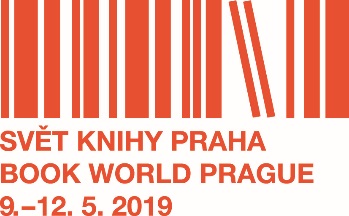 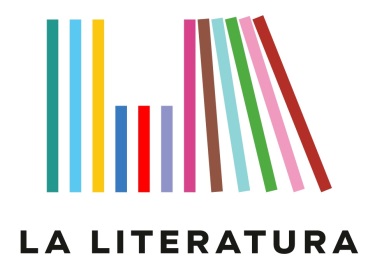 REKORDNÍ SVĚT KNIHY PRAHA 2019Letošní ročník mezinárodního knižního veletrhu a literárního festivalu Svět knihy Praha si k 25. výročí trvání nadělil rekordní více jak padesátitisícovou návštěvnost. Čtyřdenní akce, jež se konala na holešovickém výstavišti od 9. do 12. května, patří k nejúspěšnějším ve své historii.Expozice jednotlivých nakladatelství, která většinou v souvislosti s veletrhem připravují na jaro řadu knižních novinek, zaplnily celý Průmyslový palác. Celkem na veletrhu vystavovalo 460 subjektů.Čestným hostem letošního ročníku byla Latinská Amerika a návštěvníkům se představila v mnoha podobách. Především zaujaly besedy a setkání s autory Mariannou Enríquezovou, Rodrigem Fresánem, Luisem Fayadem, Álvarem Enriguem či Davidem Ungerem, ale také aktivity pro děti, při nichž si mohly například vyrobit mexické masky, či taneční workshopy salsy. Nejočekávanějším pořadem v rámci latinskoamerického programu pak bylo setkání s držitelem Nobelovy ceny za literaturu, ve Španělsku žijícím peruánským spisovatelem Mariem Vargasem Llosou. Velký ohlas také vzbudily prezentace jednotlivých zemí na latinskoamerickém stánku. Všechny čtyři veletržní dny byly plné zajímavého programu, byl připraven bezpočet besed, křtů a autogramiád. Návštěvníci se tak mohli setkat se zajímavými autory i získat jejich podpis. V nedalekém Lapidáriu Národního muzea byl oproti rušnému prostředí Průmyslového paláce příjemný klid jako stvořený pro vážné debaty. V nich se představili například portugalský spisovatel Afonso Cruz, švýcarský autor Peter Stamm, Rakušan Robert Menasse či Francouz Alain Finkielkraut. Letošní Svět knihy Praha návštěvníkům přinesl široký přehled současné evropské literatury. Do Prahy přijeli Španěl Javier Cercas, irský prozaik John Banville, nositel ceny Man Booker Prize. Pozvání na veletrh přijal i francouzský autor Bernard Minier, jenž je hvězdou detektivního žánru, stejně jako autoři Robert Bryndza a Tim Weaver. Na poslední chvíli  oznámili pořadatelé veletrhu i další hvězdné jméno a fanouškům z celé republiky, kteří zaplnili další nově otevřený prostor s názvem Gauč ve Stromovce, tak umožnili setkání s mystikem a legendou mnoha uměleckých žánrů Alejandrem Jodorowským. Hlavní téma letošního ročníku Paměť a vzpomínky se jako červená nit vinulo celým programem. Při udílení Ceny Jiřího Theinera, jejímž laureátem se letos stal polský překladatel Jan Stachowski, se vzpomínalo na normalizaci a samizdat, při jiné příležitosti se mluvilo o literárním exilu nejen v Tibetu, americko-český spisovatel Mark Slouka se podělil o zkušenosti se životem emigranta a v několika besedách došlo na téma holocaustu, který je třeba si stále připomínat. Jedním z vrcholů veletržního dění bylo setkání Maria Vargase Llosy s dalším nobelistou, resp. nobelistkou, německou autorkou rumunského původu Hertou Müllerovou. Mluvilo se nejen o díle obou autorů, ale také o dobách nesvobody, o tom, jak diktatury ovlivňují životy i kulturu a jak je třeba, abychom v dnešní rozkolísané době byli ostražití, abychom se v podobné situaci znovu neocitli. Veletrh se letos výrazně rozrostl do prostranství před Průmyslovým palácem. V pavilonu Café Evropa se diskutovalo o tom, jaká Evropu čeká budoucnost, co ji tíží a jaké místo v ní má Česká republika. Že to je velmi aktuální téma dokazovalo neustále plné hlediště. Plno bylo i v dalším venkovním stanu, z něhož se ozývaly dětské hlasy a smích. Pavilon Rosteme s knihou byl totiž právě určen dětem. S nejmenšími čtenáři tu besedovali se svými oblíbenými spisovateli a ilustrátory , došlo také na tradiční Souboj čtenářů a na vyhlášení výsledků literárních soutěží. Letošní Svět knihy Praha byl skutečně pestrý a počet návštěvníků, jenž přesáhl padesátitisícovou hranici, potvrdil, že se ubírá správným směrem. V září na Světě knihy Plzeň a příští rok opět v Praze na shledanou. SVĚT KNIHY PRAHA 2019 v číslechCelkový počet návštěvníků:	51.000Veletrh:Počet vystavovatelů:	461Počet expozic:	214Výstavní plocha:                                                                                 3 790 m2Literární festival:Počet účinkujících:	769Počet programů:	685Počet výstav:	  17Zúčastněné země a regiony (vystavující nebo zapojené do programu):Argentina, Belgie, Brazílie, Česká republika, Čína, Dánsko, Dominikánská republika, Finsko, Francie, Guatemala, Chile, Indie, Irsko, Izrael, Keňa, Kolumbie, Kuba, Kypr, Maďarsko, Mexiko, Německo, Nigérie, Norsko, Peru, Polsko, Portugalsko, Rumunsko, Rusko, Rakousko, Řecko, Skotsko, Slovensko, Španělsko, Švédsko, Švýcarsko, Tchaj-wan, Ukrajina, USA, Velká BritánieCelkem se na veletrhu a festivalu prezentovali hosté ze 39 zemí a regionů světa.Fotodokumentace Svět knihy Praha 2019